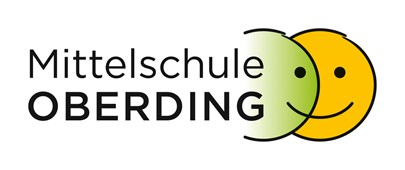 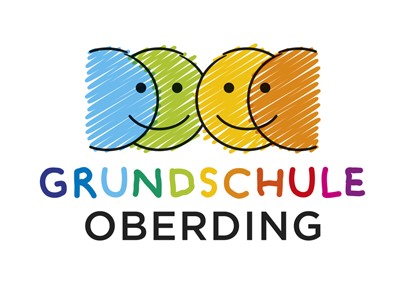 Grund- und Mittelschule Oberding 	Hauptstraße 56, 85445 Oberding		Antrag auf Unterrichtsbeurlaubung im Schuljahr 2019/20  Ich/Wir beantrage(n) eine Unterrichtsbeurlaubung für   _________________________________________		Klasse:   ________	Name, Vorname	für den (Wochentag + Datum):   __________________________________________für die Zeit von    __________________   Uhr bis   ______________________   Uhr Begründung:        ______________________________________________________

____________________________________________________________________Dieser Antrag muss spätestens 3 Tage vor dem beantragten Termin abgegeben werden!Rechtliche Hinweise auf der Grundlage von § 20 BaySchO:Ein Antrag auf Unterrichtsbeurlaubung kann nur in folgenden Fällen genehmigt werden:Religiöse GründeArzt-Termine, die nicht außerhalb der Unterrichtszeit stattfinden können.Besondere persönliche Gründe: Todesfall in der Familie, Wohnungswechsel, schwere Erkrankung eines Familienangehörigen. Erholungsaufenthalt (unter Vorlage eines ärztlichen Zeugnisses)Teilnahme an außerschulischen Veranstaltungen (mit Antrag des Veranstalters)Teilnahme an leistungssportlichen Veranstaltungen und Lehrgängen (mit Bescheinigung des Verbandes)Reise- und Urlaubstermine können nicht als „dringende Ausnahmefälle“ anerkannt werden!Wir sorgen dafür, dass der dadurch versäumte Unterrichtsstoff selbstständig nachgelernt wird.  Ort und Datum					Unterschrift der /des Erziehungsberechtigten Genehmigt: 	 Ja   /   Nein 	                _____________________________		(Unterschrift Schulleitung)